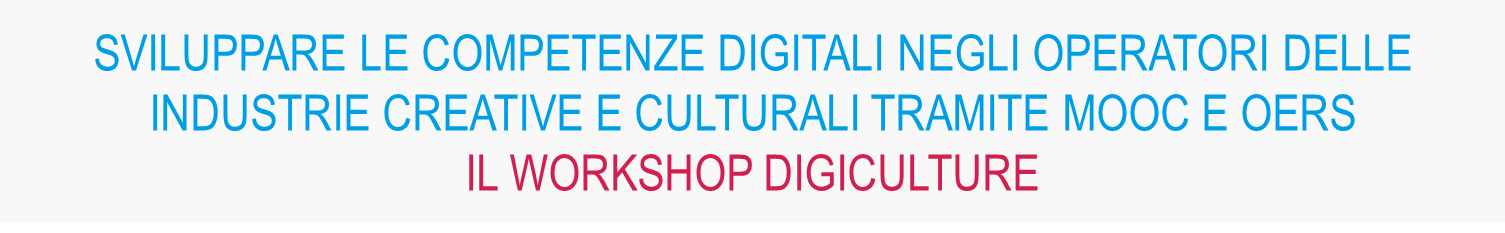 TITOLO (*):______________________________________________________Nome e Cognome (*):______________________________________________Professione (*):___________________________________________________E-mail (*)________________________________________________________          (i campi contrassegnati con (*) sono obbligatori)_______________________________________________________________________________________Informativa sulla privacyAi sensi del D. Lgs. 196/2003 Vi informiamo che il trattamento dei vostri dati personali verrà effettuatonel totale rispetto della legge mediante strumenti manuali, informatici e telematici in modo di garantirela sicurezza e la riservatezza dei dati stessi. La finalità e il trattamento dei Vostri dati in possesso dellanostra Fondazione, come pure quelli che ci verranno conferiti in futuro, è l’invio di materiale informativorelativo alle nostre attività. Vi informiamo che il D. Lgs 196/2003 Vi attribuisce il diritto di conoscere,aggiornare, cancellare, rettificare i Vostri dati in nostro possesso o di opporVi all’utilizzo degli stessi.acconsento al trattamento dati 						non acconsentodata                                                    			